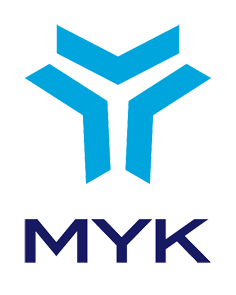 ULUSAL MESLEK STANDARDIKOMPOZİT YAT YAPIMCISISEVİYE 3 REFERANS KODU / … RESMİ GAZETE TARİH-SAYI/ … TERİMLER, SİMGELER VE KISALTMALARACİL DURUM: İşyerinin tamamında veya bir kısmında meydana gelebilecek yangın, patlama, tehlikeli kimyasal maddelerden kaynaklanan yayılım, doğal afet gibi acil müdahale, mücadele, ilkyardım veya tahliye gerektiren olayları,BALIKGÖZÜ: Genellikle silikonlu vaks kullanıldığında veya kalıp yüzeyinin jelkot ile düzensiz örtüldüğünde jelkot yüzeyinde beliren kabarcıklar ve küçük delikleri,BURUŞMA (FİL DERİSİ): Jelkotun yeterince sertleşmesi beklenmeden cam elyafın işlenmesine başlanması, jelkot’un gereğinden fazla kalın kullanılmış olması veya üzerinden sıcak hava cereyanı geçirilmesi nedenleriyle cam elyafı işlenirken kullanılan polyesterdeki stiren monomeri jelkot’un bir kısmına karşı çözücü etki göstermesi sonucunda oluşan yüzey hatasını,CAMELYAFI: Kullanım amacına uygun nitelikteki alkalisi düşük “E” camının, 5-20 mikron çaplarında devamlı proses ile ince lifler halinde çekilmiş türünü,CAMELYAF TAKVİYELİ PLASTİKLER (CTP): Cam elyafı ile takviye edilerek fiziksel mukavemet değerleri arttırılmış doymamış polyesterden oluşan kompozit malzemeyi,ÇEVRE GÖREVLİSİ:  Tesis faaliyetlerini çevresel açıdan düzenli aralıklarla kontrol eden, mevzuatlarda belirtilen yükümlülüklerin yerine getirilip getirilmediğini tespit eden, tespit ettiği çevresel riskleri tesis sorumlusu/yetkilisine bildirerek risklerin giderilmesi için önerilerde bulunan kişiyi,ÇEVRE KORUMA: Çalışmalarda, çevreye zarar vermeyen malzemeleri veya süreçleri kullanmayı veya zararlı atıkların uygun şekilde bertaraf edilmesini,DOLGU MALZEMESİ: Eklendiği malzemenin fiziksel, mekanik, temel, elektriksel ve diğer özelliklerini değiştiren veya maliyeti düşüren, bünyeye katılan ve değişime uğramayan malzemeyi, EL YATIRMASI YÖNTEMİ: Takviye malzemesinin kalıba el ile yatırıldığı, reçine ile ıslatılabilen takviye malzemesinin rulolama işlemine tabii tutulduğu emek yoğun bir kalıplama yöntemini, GÜVENLİK BİLGİ FÖYÜ (MSDS) : Boyanın veya bir kimyasalın, fiziksel ve kimyasal özelliklerini, taşıma, depolama, elden çıkarma, tehlike, ilkyardım vs. bilgilerini içeren ve üretici firma tarafından ilgili mevzuata uygun olarak hazırlanmış dokümanı,HAMMADDE: Kompozit ürünlerin esasını oluşturan ana malzemeleri, ISCO: Uluslararası Standart Meslek Sınıflamasını,İSG: İş Sağlığı ve Güvenliğini, İŞ EMRİ: Gerçekleştirilecek bir proses ile ilgili, prosesi gerçekleştirecek personele veya bölüme verilen ve gerekli tüm bilgileri içeren dokümanı,JELKOT: Kalıp yüzeyine uygulanan ve takviye elyafın kalıp üzerine yatırılmasından önce jelleşen, kalıplanan ürünle bir bütün oluşturan ve özellikle düzgün ve boyalı bir ürün yüzeyi istendiğinde uygulanan, kalıplanmış parçanın düzgün dış yüzeyini oluşturan, parçanın görünümünü ve uzun dönem kalitesini belirleyen reçineyi,KALIP AYIRICI: Kalıplanan parçanın işlem sonunda kalıptan ayrılmasını kolaylaştırmak için kullanılan vaks türü malzemeleri,KALİTE KONTROLÜ: Bir ürün veya hizmetin belirlenmiş olan standartlara ve şartlara uygunluk seviyesinin tespiti uygulamasını,KATALİZÖR (BAŞLATICI): kimyasal reaksiyonun bir parçası olmamakla beraber prosesin başlaması için gerekli enerjiyi sağlayan maddeyi, KKD (KİŞİSEL KORUYUCU DONANIM): Çalışanı, yürütülen işten kaynaklanan, sağlık ve güvenliği etkileyen bir veya birden fazla riske karşı koruyan, çalışan tarafından giyilen, takılan veya tutulan, bu amaca uygun olarak tasarımı yapılmış tüm alet, araç, gereç ve cihazları,KOMPOZİT: Reçine katkı malzemeleri ilave edilmiş termoset veya termoplastik reçinelerin, elyaf takviyeleri (cam, karbon, aramid v.s) veya dolgu malzemeleri ile takviye edilmesi ve bu karışımın, belirli bir prosese tabi tutulması sonucunda sertleşmesi ile elde edilen ürünü,LAMİNASYON PLANI: Kaç kat elyaf ve takviye malzemesinin kullanacağını belirten planı, LAMİNASYON: İki veya daha fazla elyaf ve takviye katının reçine yardımıyla ısı ve/veya basınç altında birleştirilmesi işlemini, OTOKONTROL: Kişinin gerçekleştirdiği bir işlemin uygunluğunu kontrol etme ve değerlendirme becerisini,PROSES: Girdileri çıktılara dönüştüren, birbirleriyle etkileşimli olan faaliyetler bütününü,PÜSKÜRTME YÖNTEMİ: Jelkot uygulanmış kalıp üzerine cam elyafını ve polyesteri tabanca ile püskürterek işleme yöntemini,RAMAK KALA OLAY: İşyerinde meydana gelen; çalışan, işyeri ya da iş ekipmanını zarara uğratma potansiyeli olduğu halde zarara uğratmayan olayı,REÇİNE: Basınç altında akma eğilimi gösteren genellikle yüksek molekül ağırlıklı katı veya yarı katı organik malzemeyi, REÇİNE ENJEKSİYONU: Çift cidarlı bir kalıp içerisine cam elyafı yerleştirilerek polyesterin bir veya birkaç enjeksiyon deliğinden kalıp içine yaklaşık 1 atm. basınçla verildiği, cam elyafının polyesterle ıslanması tamamlanınca reçine fazlasının tahliye borularından tahliye edildiği yöntemi,RİSK DEĞERLENDİRMESİ: İşyerinde var olan ya da dışarıdan gelebilecek tehlikelerin belirlenmesi, bu tehlikelerin riske dönüşmesine yol açan faktörler ile tehlikelerden kaynaklanan risklerin analiz edilerek derecelendirilmesi ve kontrol tedbirlerinin kararlaştırılması amacıyla yapılması gerekli çalışmaları,RİSK: Tehlikeden kaynaklanacak kayıp, yaralanma ya da başka zararlı sonuç meydana gelme ihtimalini,TAKVİYE MALZEMESİ: Üretim esnasında kullanılan ve ürün bünyesinde kalarak mekanik özelliklerini arttıran ancak matriks ile doğrudan bağ oluşturmayan ahşap, metal, bal peteği, köpük gibi diğer malzemeleri,TEHLİKE: İşyerinde var olan ya da dışarıdan gelebilecek, çalışanı veya işyerini etkileyebilecek zarar veya hasar verme potansiyelini,TEHLİKELİ ATIK: Çevre ve insan için tehlike arz eden yanıcı, yakıcı, kanserojen, patlayıcı, tahriş edici ve zehirli atıkların tümüne verilen genel bir ismi,TEKNE İMAL YERİ: Yatların inşa, tadilat ve bakım-onarım hizmetlerinden biri veya bir kaçının yapılmasına imkân sağlayan kıyı ve/veya sahil şeridi ve/veya karadaki teknik ve sosyal altyapılara sahip tesisi,TERMOPLASTİK: Isıtıldıklarında yumuşayan ve ısıtılmış yarı sıvı haldeyken yapısal özelliklerini değiştirmeden şekillendirilebilen veya kalıplanabilen plastikleri,TERMOSET:  Son ürüne yönelik olarak kullanıldığında bir katalizörün, ısının ya da her ikisinin yardımıyla sertleşme aşamasına geçen ve bir kez şekillendirildikten sonra ısı ile yeniden şekillendirilemeyen plastikleri,TERSANE: Her cins ve boyutta gemi ve su araçlarının inşası, bakım-onarım ve tadilatlarından biri veya bir kaçının yapılmasına imkân sağlayan teknik ve sosyal altyapı ve en az elli metre deniz cephesine sahip gemi inşa kapasitesi belirlenmiş kıyı tesisini,YARDIMCI HAMMADDE: Kompozit üretiminin ana hammaddeleri olan jelkot, reçine ve elyaf dışında kalan ancak kullanımları proses açısından gerekli olan dolgu maddeleri ile katalizörler, hızlandırıcılar vb. yardımcı malzemeleri,ifade eder.İÇİNDEKİLER1.	GİRİŞ	72.	MESLEK TANITIMI	82.1.	Meslek Tanımı	82.2.	Mesleğin Uluslararası Sınıflandırma Sistemlerindeki Yeri	82.3.	Sağlık, Güvenlik ve Çevre ile ilgili Düzenlemeler	82.4.	Meslek ile İlgili Diğer Mevzuat	82.5.	Çalışma Ortamı ve Koşulları	82.6.	Mesleğe İlişkin Diğer Gereklilikler	93.	MESLEK PROFİLİ	103.1.	Görevler, İşlemler ve Başarım Ölçütleri	103.2.	Kullanılan Araç, Gereç ve Ekipman	203.3.	Bilgi ve Beceriler	223.4.	Tutum ve Davranışlar	224.    ÖLÇME, DEĞERLENDİRME VE BELGELENDİRME	24GİRİŞKompozit Yat Yapımcısı (Seviye 3) ulusal meslek standardı 5544 sayılı Mesleki Yeterlilik Kurumu (MYK) Kanunu ile anılan Kanun uyarınca çıkartılan 5/10/2007 tarihli ve 26664 sayılı Resmi Gazete’de yayımlanan Ulusal Meslek Standartlarının Hazırlanması Hakkında Yönetmelik ve 27/11/2007 tarihli ve 26713 sayılı Resmi Gazete’de yayımlanan Mesleki Yeterlilik Kurumu Sektör Komitelerinin Kuruluş, Görev, Çalışma Usul ve Esasları Hakkında Yönetmelik hükümlerine göre MYK’nın görevlendirdiği Ulaştırma, Denizcilik ve Haberleşme Bakanlığı Tersaneler ve Kıyı Yapıları Genel Müdürlüğü tarafından hazırlanmıştır. Kompozit Yat Yapımcısı (Seviye 3) ulusal meslek standardı, sektördeki ilgili kurum ve kuruluşların görüşleri alınarak değerlendirilmiş, MYK ………………….. Sektör Komitesi tarafından incelendikten sonra MYK Yönetim Kurulunca onaylanmıştır. MESLEK TANITIMIMeslek TanımıKompozit Yat Yapımcısı  (Seviye 3), İSG, çevre koruma ve kalite kural ve yöntemleri çerçevesinde; el yatırması, püskürtme ve reçine enjeksiyonu yöntemlerinden birini, birkaçını veya herbirini kullanarak çoklu (seri) veya tekli (one off) olarak üretimi gerçekleştirilecek tekneye/teknelere ait hazırlanan modelden kalıp çıkarma işlemlerini elyaf ve reçine dökümü şeklinde yapan, döküm sırasında reçine içerisine katılacak hızlandırıcı ve sertleştirici miktarlarını ayarlayan, kalıba yapılacak döküm öncesinde kalıbın temizlik işlemini yaparak kalıp yüzeyinin yabancı maddelerden arındırılmasını sağlayan,  farklı yöntemlerden birini kullanarak kalıplardan tekne parçalarının dökümünü gerçekleştiren, yat gövdesi içerisinde ana konstrüksiyonu oluşturacak elemanların gövdeye montajını yapan, yatın üzerinde güvenlik ve konfor amaçlı bulunması gerekli tüm ekipmanların tekne gövdesine montajını yapan, üretim parçalarındaki uygunsuzlukları tespit eden, kalıp ve tekne parçalarının dökümünden sonra yüzeyde yapılması gereken temizlik, zımparalama, boya ve yüzey parlatma işlemlerini gerçekleştiren kişidir.Mesleğin Uluslararası Sınıflandırma Sistemlerindeki YeriISCO 08: 8131 (Kimyasal ürünler tesis ve makine operatörleri)Sağlık, Güvenlik ve Çevre ile ilgili Düzenlemeler2872 sayılı Çevre Kanunu ve yürürlükteki alt mevzuatı4857 sayılı İş Kanunu ve yürürlükteki alt mevzuatı5510 sayılı Sosyal Sigortalar ve Genel Sağlık Sigortası Kanunu ve yürürlükteki alt mevzuatı6331 sayılı İş Sağlığı ve Güvenliği Kanunu ve yürürlükteki alt mevzuatıAyrıca, iş sağlığı ve güvenliği ve çevre ile ilgili yürürlükte olan kanun, tüzük, yönetmelik ve diğer mevzuata uyulması ve konu ile ilgili risk değerlendirmesi yapılması esastır.Meslek ile İlgili Diğer MevzuatMeslek ile ilgili yürürlükte olan kanun, tüzük, yönetmelik ve diğer mevzuata uyulması esastır.Çalışma Ortamı ve KoşullarıKompozit Yat Yapımcısı  (Seviye 3), tersane ve tekne imal yerlerinde açık ve kapalı alanlarda çalışır. Çalışma ortamının olumsuz koşulları arasında; sıcak, soğuk, nem, gürültü, toz, kimyasal parçacıklar, solvent buharı ve koku sayılabilir. Çalışma ortamının yeterli havalandırma, ısıtma, soğutma ve aydınlatma sistemlerine sahip özellikte olması gerekir. Mesleğin icrası esnasında iş sağlığı ve güvenliği önlemlerini gerektiren kaza ve yaralanma riskleri bulunmaktadır. Risklerin tamamen ortadan kaldırılamadığı durumlarda ise işveren tarafından sağlanan uygun kişisel koruyucu donanımı kullanarak çalışır. Mesleğe İlişkin Diğer Gereklilikler Kompozit Yat Yapımcısı  (Seviye 3), 6331 sayılı İSG Kanunu’nun 15. maddesi gereğince sağlık gözetimine tabi tutulur.MESLEK PROFİLİGörevler, İşlemler ve Başarım ÖlçütleriKullanılan Araç, Gereç ve EkipmanAkış filesi çeşitleri Aksesuar malzemeleri Ambalaj malzemesi Anahtar setleriAnahtar ve tornavida çeşitleri Aparat çeşitleri Argon kaynağıAstar, polyester, macun ve boya çeşitleri Ayırıcı film Bant çeşitleri Beher kapları Bıçak çeşitleri Bıçkı makinasıBileyiciBoya makinesi ve tabancası CanavarCıvata çeşitleri Çekiç ve plastik tokmaklarÇift taraflı bantDaire testereDekupaj Dik matkapDolgu ve katkı malzemeleri Elyaf çeşitleri Elyaf püskürtme makinesi Fırça ve rulo çeşitleri Fırın Fiber disklerFlap disklerFolyo çeşitleri Freze Gönye testereHava dedektörü Hava tabancası Havalandırma sistemi Hortum çeşitleri Isıtma sistemleri İlk yardım malzemeleri İşkence Jelkot çeşitleri Jelkot püskürtme tabancası Kalınlık ölçerKalıp çeşitleri ve kalıp ayırıcı Karıştırıcı çeşitleri Kaynak makinesi ve ekipmanları Kesici disklerKırtasiye malzemeleri Kişisel koruyucu donanım (Başlık, eldiven, toz maskesi, kulak tıkacı, iş elbisesi vb.) Kompresör Kurt ağzı makinasıKuru zımparalarMakas çeşitleri Maket bıçağıMaskeleme bantlarıMatkap çeşitleri Mengene Model çeşitleri Montaj malzemeleri Ölçü aletleri Palet çeşitleri Palet zımparaParlaklık ölçer PenslerPlanyaPolisaj makinesi Polisaj malzemleri Pompa çeşitleri Pürüzlülük ölçme cihazı Reçine çeşitleri RendeRTM makinesi Rulo çeşitleri (Islatma, yatırma)Sertleştirici çeşitleri Sertlik ölçer Soyma kumaşı Su zımparalarıŞablon çeşitleri Şerit zımparalarTakviye malzemesi çeşitleri Taş motoru Taşıma ve kaldırma araçları Temizlik malzemeleri Terazi çeşitleri TestereTilki kuyruğu Torna tezgahıTornavida setleriÜç top (Bükme)Vakum insörtleri Vakum keçesi çeşitleri Vakum pompası Vakum regülatörleri Vakum torbası çeşitleri Yaş film tarağı Yatar makinasıZımpara çeşitleri Zımpara makinesi Bilgi ve BecerilerAcil durum bilgisiBoya hazırlama bilgisiBoya uygulama bilgi ve becerisiBoya ve kimyasallar bilgisi Çevre koruma yöntemleri ve uygulamaları bilgisiİş sağlığı ve güvenliği bilgisiİşyeri çalışma prosedürleri/talimatları bilgisiKapalı ve dar alanlarda hareket etme ve çalışma becerisiKayıt tutma becerisiKKD’leri kullanabilme becerisi Kokuları fark ve ayırt edebilme becerisiMesleki riskler bilgisiOfis araçlarını kullanım bilgi ve becerisiÖğrenme ve öğrendiğini aktarabilme becerisiSözlü ve yazılı iletişim becerisi Temel çalışma mevzuatı bilgisi Temel ilkyardım bilgisiYangın, yangın önleme ve yangınla mücadele bilgisiYazılı ve sözlü iletişim becerisiYüksekte ve denge kaybı olmadan çalışma becerisiTutum ve DavranışlarAcil ve stresli durumlarda soğukkanlı ve sakin olmak Amirlerine doğru ve zamanında bilgi aktarmak Araç, gereç ve ekipmanların kullanımına özen göstermekÇalışma zamanını iş emrine uygun şekilde etkili ve verimli kullanmak Çevre, kalite ve İSG mevzuatında yer alan düzenlemeleri benimsemek Çevreyi korumaya karşı duyarlı olmakDeneyimlerini iş arkadaşlarına aktarmak İşletme kaynaklarının kullanımı ve geri kazanım konusunda duyarlı olmak İşyeri çalışma prensiplerine uymakİşyeri hiyerarşi ilişkisine uygun hareket etmek İşyeri prosedür ve talimatlarına uygun davranmakKendisinin ve diğer kişilerin güvenliğini gözetmek Mesleki gelişim için araştırmaya istekli olmak Risk faktörleri konusunda duyarlı olmak Sorumluluklarını bilmek ve yerine getirmek Tehlike durumlarında ilgilileri bilgilendirmek Temizlik, düzen ve işyeri tertibine özen göstermek Vardiya değişimlerinde etkili, açık ve doğru şekilde bilgi paylaşmak Yeniliklere açık olmak ve değişen koşullara uyum sağlamak 4. ÖLÇME, DEĞERLENDİRME VE BELGELENDİRMEKompozit Yat Yapımcısı  (Seviye 3) meslek standardını esas alan ulusal yeterliliklere göre belgelendirme amacıyla yapılacak ölçme ve değerlendirme, gerekli şartların sağlandığı ölçme ve değerlendirme merkezlerinde yazılı ve/veya sözlü teorik ve uygulamalı olarak gerçekleştirilecektir.Ölçme ve değerlendirme yöntemi ile uygulama esasları bu meslek standardına göre hazırlanacak ulusal yeterliliklerde detaylandırılır. Ölçme ve değerlendirme ile belgelendirmeye ilişkin işlemler 30/12/2008 tarihli ve 27096 sayılı Resmi Gazete’de yayımlanan Mesleki Yeterlilik, Sınav ve Belgelendirme Yönetmeliği çerçevesinde yürütülür.Ek: Meslek Standardı Hazırlama Sürecinde Görev Alanlar1. Meslek Standardı Hazırlayan Kurumun Meslek Standardı Ekibi Ö. Umut ŞENTÜRK 			Daire Başkanı Ömer KUNT	 			Şube Müdürü Ahmet Fazıl SARMAN 		Denizcilik Uzmanı2. Teknik Çalışma Grubu ÜyeleriMerdan ŞEREFLİ			Projesis Yazılım Dan. Bil. San. ve Tic. Ltd. Şti.Umut ARAS				Mercan Tekne Deniz Araçları3. Görüş İstenen Kişi, Kurum ve Kuruluşlar:4. MYK Sektör Komitesi Üyeleri ve Uzmanlar:5. MYK Yönetim KuruluMeslek:KOMPOZİT YAT YAPIMCISISeviye:3Referans Kodu:…………………………………….Standardı Hazırlayan Kuruluş(lar):Ulaştırma, Denizcilik ve Haberleşme Bakanlığı (Tersaneler ve Kıyı Yapıları Genel Müdürlüğü)Standardı Doğrulayan Sektör Komitesi:MYK ………. Sektör KomitesiMYK Yönetim Kurulu Onay Tarih/ Sayı:………… Tarih ve ………. Sayılı KararResmi Gazete Tarih/Sayı: … Revizyon No:00GörevlerGörevlerİşlemlerİşlemlerBaşarım Ölçütleri Başarım Ölçütleri KodAdıKodAdıKodAçıklamaAİş sağlığı ve güvenliği kurallarına uygun çalışmakA.1Kişisel koruyucu donanımları proseslere uygun şekilde kullanmakA.1.1Mevzuat gereği yapılan risk değerlendirmesinde belirlenmiş olan ve gerçekleştirilecek prosese uygun KKD’yi seçer ve kullanır.Aİş sağlığı ve güvenliği kurallarına uygun çalışmakA.1Kişisel koruyucu donanımları proseslere uygun şekilde kullanmakA.1.2Kullanılamayacak durumda olan ve bakım periyodu gelen KKD’leri ayırt eder ve ilgilisinden kullanılır durumda olanı talep eder.Aİş sağlığı ve güvenliği kurallarına uygun çalışmakA.1Kişisel koruyucu donanımları proseslere uygun şekilde kullanmakA.1.3KKD’ler ile ilgili talimatlara ve iş güvenliği uzmanının direktiflerine uyar.Aİş sağlığı ve güvenliği kurallarına uygun çalışmakA.2Proseslerle ilgili riskleri öngörmek ve risk farkındalığını geliştirmekA.2.1Öngörülmemiş bir risk tespit ettiğinde iş güvenliği uzmanına bildirir.Aİş sağlığı ve güvenliği kurallarına uygun çalışmakA.2Proseslerle ilgili riskleri öngörmek ve risk farkındalığını geliştirmekA.2.2Ramak kala durumu ile karşılaştığında durumu iş güvenliği uzmanına bildirerek mevcut tedbirlerin gözden geçirilmesi için kayıtlara girmesini sağlar.Aİş sağlığı ve güvenliği kurallarına uygun çalışmakA.2Proseslerle ilgili riskleri öngörmek ve risk farkındalığını geliştirmekA.2.3Yaptığı işten etkilenebilecek ve risk altında olduğunun farkında olmayan diğer yakın çalışanları riskler konusunda uyarır.Aİş sağlığı ve güvenliği kurallarına uygun çalışmakA.2Proseslerle ilgili riskleri öngörmek ve risk farkındalığını geliştirmekA.2.4Gerekli önlemleri alır veya önlemlerin alınması için durumu iş güvenliği uzmanına iletir.Aİş sağlığı ve güvenliği kurallarına uygun çalışmakA3Acil durumlarda prosedürleri uygulamakA.3.1Acil durumlarda kendisine verilmiş görevleri yerine getirir.Aİş sağlığı ve güvenliği kurallarına uygun çalışmakA3Acil durumlarda prosedürleri uygulamakA.3.2Acil durum tatbikatlarında verilen görevi eksiksiz tamamlar.Aİş sağlığı ve güvenliği kurallarına uygun çalışmakA.4Risk değerlendirmede, kendi prosesleri ile ilgili belirtilen risklere ait talimatları uygulamakA.4.1Prosesler sırasında talimatlara uygun olarak riskleri ortadan kaldırır.Aİş sağlığı ve güvenliği kurallarına uygun çalışmakA.4Risk değerlendirmede, kendi prosesleri ile ilgili belirtilen risklere ait talimatları uygulamakA.4.2Risk değerlendirmeyi kendi prosesleri açısından inceleyerek ilave edilmesi gerektiğini düşündüğü farklı risklerle ilgili önerilerde bulunur. Aİş sağlığı ve güvenliği kurallarına uygun çalışmakA.4Risk değerlendirmede, kendi prosesleri ile ilgili belirtilen risklere ait talimatları uygulamakA.4.3Prosesleri ile ilgili risk değerlendirmede belirtilmeyen tespit ettiği riskleri İSG uzmanına bildirir.Aİş sağlığı ve güvenliği kurallarına uygun çalışmakA.4Risk değerlendirmede, kendi prosesleri ile ilgili belirtilen risklere ait talimatları uygulamakA.4.4Risk değerlendirmesinde kendi konusundaki değişiklikler ile ilgili verilen eğitimler ve talimatlar doğrultusunda yükümlülüklerini yerine getirir.GörevlerGörevlerİşlemlerİşlemlerBaşarım ÖlçütleriBaşarım ÖlçütleriKodAdıKodAdıKodAçıklamaBÇevre koruma mevzuatına uygun çalışmak B.1Faaliyetleri esnasında çevre etki değerlendirme sonuçlarına bağlı kurallara uymakB.1.1İş süreçlerinin uygulanması sırasında ortaya çıkacak çevre etkileriyle ilgili önlemleri talimatlarda belirtilen şekilde alır.BÇevre koruma mevzuatına uygun çalışmak B.1Faaliyetleri esnasında çevre etki değerlendirme sonuçlarına bağlı kurallara uymakB.1.2Beklenmeyen bir çevre etkisi ortaya çıktığını fark ettiğinde çevre görevlisi ve iş güvenliği uzmanlarını acilen bilgilendirir.BÇevre koruma mevzuatına uygun çalışmak B.2Proses sonrası çevre etkisi olan atıklarla ilgili kurala uygun olarak gerekli işlemleri yapmakB.2.1Tehlikeli atıkların ara depolama işlemleri sırasında oluşan riskli durumları iş güvenliği uzmanına iletir.BÇevre koruma mevzuatına uygun çalışmak B.2Proses sonrası çevre etkisi olan atıklarla ilgili kurala uygun olarak gerekli işlemleri yapmakB.2.2Taşınması ve depolanması özel önlem gerektiren atıklarla ilgili talimatlara uyar.BÇevre koruma mevzuatına uygun çalışmak B.2Proses sonrası çevre etkisi olan atıklarla ilgili kurala uygun olarak gerekli işlemleri yapmakB.2.3Sorumluluk alanına giren ve geçici depoladığı atıkları ilgili toplama alanlarına atar. BÇevre koruma mevzuatına uygun çalışmak B.3Kullanılan ekipmanın temizlik ve bakımını çevre etki değerlendirme şartlarına bağlı olarak gerçekleştirmekB.3.1Prosesler sırasında kullandığı ve temizliği gereken ekipmanların temizliğini talimatlara uygun ve bu iş için belirlenmiş alanlarda gerçekleştirir.BÇevre koruma mevzuatına uygun çalışmak B.3Kullanılan ekipmanın temizlik ve bakımını çevre etki değerlendirme şartlarına bağlı olarak gerçekleştirmekB.3.2Bakım sırasında ortaya çıkan çevre etkisi olan atıkları ayırt eder ve uzaklaştırma prosedürünü uygular.GörevlerGörevlerİşlemlerİşlemlerBaşarım ÖlçütleriBaşarım ÖlçütleriKodAdıKodAdıKodAçıklamaCKalite yönetim sistemi dokümantasyonunda belirtilen şartlara uygun çalışmakC.1Faaliyetleri ile ilgili iş emri ve eklerini kullanmak C.1.1İşlemleri, iş emri ve talimatlara (ürün bilgi föyü, güvenlik bilgi föyü, montaj planı v.s.) uygun ve zamanında gerçekleştirir. CKalite yönetim sistemi dokümantasyonunda belirtilen şartlara uygun çalışmakC.1Faaliyetleri ile ilgili iş emri ve eklerini kullanmak C.1.2İş emrinde belirtilen işlemler dışındaki çalışmalarını amirine bilgi vererek gerçekleştirir.CKalite yönetim sistemi dokümantasyonunda belirtilen şartlara uygun çalışmakC.2Çalışma talimatlarını uygulamakC.2.1İş emrinde belirtilen faaliyetleri kullanacağı talimatlar ve uygulamalara uygun olarak gerçekleştirir.CKalite yönetim sistemi dokümantasyonunda belirtilen şartlara uygun çalışmakC.2Çalışma talimatlarını uygulamakC.2.2İş emrini risk ve uygunsuz ürün oluşturmadan tamamlar.CKalite yönetim sistemi dokümantasyonunda belirtilen şartlara uygun çalışmakC.3Proseslerle ilgili faaliyet kayıtlarını tutmakC.3.1 Kayıtları çalışma talimatlarında belirtilen şartlara uygun olarak tutar.CKalite yönetim sistemi dokümantasyonunda belirtilen şartlara uygun çalışmakC.3Proseslerle ilgili faaliyet kayıtlarını tutmakC.3.2Tuttuğu kayıtları talimata uygun olarak ilgili personele verir.CKalite yönetim sistemi dokümantasyonunda belirtilen şartlara uygun çalışmakC.4Prosesler ile ilgili kalite kontrol kayıtlarını tutmak ve raporlamakC.4.1Kontrol kayıtlarını yaptığı ölçümlere ve çalışma talimatlarında belirtilen şartlara uygun olarak tutar.CKalite yönetim sistemi dokümantasyonunda belirtilen şartlara uygun çalışmakC.4Prosesler ile ilgili kalite kontrol kayıtlarını tutmak ve raporlamakC.4.2Kalite kontrol kayıtlarını talimatlara uygun olarak ilgili personele verir.GörevlerGörevlerİşlemlerİşlemlerBaşarım ÖlçütleriBaşarım ÖlçütleriKodAdıKodAdıKodAçıklamaDÖn hazırlıkları gerçekleştirmekD.1İş emirleri ile belirlenmiş çalışma sahasını prosese uygun hale getirmek/ getirilmesini sağlamakD.1.1Herhangi bir işe başlamadan önce amirinden iş emrini alır. DÖn hazırlıkları gerçekleştirmekD.1İş emirleri ile belirlenmiş çalışma sahasını prosese uygun hale getirmek/ getirilmesini sağlamakD.1.2İş emrinde belirtilen çalışma sahasının durumuna göre gerekli iş güvenliği tedbirlerinin alındığından emin olur. DÖn hazırlıkları gerçekleştirmekD.1İş emirleri ile belirlenmiş çalışma sahasını prosese uygun hale getirmek/ getirilmesini sağlamakD.1.3İş güvenliği uzmanından çalışmaya engel bir durum olmadığının (gazdan arındırma raporunun uygunluğu, kurulan iskelelerin uygunluğu vb.) onayını alır. DÖn hazırlıkları gerçekleştirmekD.1İş emirleri ile belirlenmiş çalışma sahasını prosese uygun hale getirmek/ getirilmesini sağlamakD.1.4İşyerindeki çalışma sahalarını ve güzergâhtaki riskleri değerlendirerek uygunsuzlukları ilgilisine bildirir.DÖn hazırlıkları gerçekleştirmekD.2İş emrinin gerçekleştirilmesinde kullanılacak KKD, makine ve donanımı hazırlamakD.2.1Prosese uygun makine, donanım, araç gereç, malzeme ve KKD temin ederek, kullanıma hazır olduklarından emin olur ve uygunsuzlukları amirine bildirir.DÖn hazırlıkları gerçekleştirmekD.2İş emrinin gerçekleştirilmesinde kullanılacak KKD, makine ve donanımı hazırlamakD.2.2İş emrinin gerçekleştirilmesinde kullanılacak ve işin gerçekleştirileceği alana götürülecek makine, donanım, araç ve gereci iş güvenliği talimatlarına ve malzemeleri güvenlik bilgi föylerindeki talimatlara uygun ve belirlenmiş güzergâh üzerinden götürür/götürülmesini sağlar.DÖn hazırlıkları gerçekleştirmekD.2İş emrinin gerçekleştirilmesinde kullanılacak KKD, makine ve donanımı hazırlamakD.2.3Uygulamaya başlamadan makine, donanım, araç gereç, malzeme ve KKD’nin son kontrollerini yapar, uygunsuzlukları ilgilisine bildirir.DÖn hazırlıkları gerçekleştirmekD.3Üretimde kullanılacak olan üretim malzemelerini hazır hale getirmekD.3.1Üretim malzemelerinin üretim kodları ve tarihlerini, kalite etiketlerini, son kullanma tarihlerini, içlerinde yabancı madde olup olmadığını, fiziksel özelliklerini (jelleşme, köpük, kirlilik, ayrışma vb.), ortam ve hammadde sıcaklık değerlerinin istenen seviyelerde olup olmadıklarını kontrol eder. DÖn hazırlıkları gerçekleştirmekD.3Üretimde kullanılacak olan üretim malzemelerini hazır hale getirmekD.3.2Elyafı ve takviye malzemelerini iş emrinde veya talimatlarda belirtilen ölçü, şekil ve sayıda hazırlar.DÖn hazırlıkları gerçekleştirmekD.3Üretimde kullanılacak olan üretim malzemelerini hazır hale getirmekD.3.3Reçine ve/veya jelkot karışımlarını üretime hazır hale getirir.GörevlerGörevlerİşlemlerİşlemlerBaşarım ÖlçütleriBaşarım ÖlçütleriKodAdıKodAdıKodAçıklamaEKalıp üretimini yapmak(El yatırması veya püskürtme yöntemi)E.1Modelin yüzey kontrollerini yapmak.E.1.1Model yüzeyinin temizliğini ve pürüzsüzlüğünü kontrol eder.EKalıp üretimini yapmak(El yatırması veya püskürtme yöntemi)E.1Modelin yüzey kontrollerini yapmak.E.1.2Modelde pürüzlülük tespit ettiği takdirde ilgilisine bildirerek giderir/giderilmesini sağlar.EKalıp üretimini yapmak(El yatırması veya püskürtme yöntemi)E.2Kalıp döküm malzemesini kalıba uygulamak.E.2.1Kalıp ayırıcıyı kalıbın tüm yüzeyine sürerEKalıp üretimini yapmak(El yatırması veya püskürtme yöntemi)E.2Kalıp döküm malzemesini kalıba uygulamak.E.2.2Jelkotu talimatta belirtildiği şekilde model üzerine uygular.EKalıp üretimini yapmak(El yatırması veya püskürtme yöntemi)E.2Kalıp döküm malzemesini kalıba uygulamak.E.2.3Uyguladığı Jelkotun film kalınlığı, akma veya sarkma olmadığı, sertleşme süresinin uygunluğu, buruşma olup olmadığı, kalıptan ayrışma olup olmadığı,
gözeneklilik, küçük delikler ve balık gözü hatalarının olup olmadığını kontrol eder.EKalıp üretimini yapmak(El yatırması veya püskürtme yöntemi)E.2Kalıp döküm malzemesini kalıba uygulamak.E.2.4Kalıp oluşturmak için hazırlanmış olan laminasyon planına ve üretim yöntemine göre üretim malzemelerini model üzerine yerleştirir.EKalıp üretimini yapmak(El yatırması veya püskürtme yöntemi)E.3Dökülen kalıbın modelden çıkarmak ve kontrollerini gerçekleştirmek.E.3.1 Kalıbın çıkarılacak sertliğe gelip gelmediğini kontrol eder. EKalıp üretimini yapmak(El yatırması veya püskürtme yöntemi)E.3Dökülen kalıbın modelden çıkarmak ve kontrollerini gerçekleştirmek.E.3.2Kalıbı uygun şekilde modelden ayırır.EKalıp üretimini yapmak(El yatırması veya püskürtme yöntemi)E.3Dökülen kalıbın modelden çıkarmak ve kontrollerini gerçekleştirmek.E.3.3Kalıp yüzeyini kontrole ederek uygunsuzlukları giderir.GörevlerGörevlerİşlemlerİşlemlerBaşarım ÖlçütleriBaşarım ÖlçütleriKodAdıKodAdıKodAçıklamaFKalıp kullanarak kompozit malzemenin üretimini gerçekleştirmek.(Devamı Var)F.1Kalıbı üretime hazırlamak.F.1.1Kalıbın yüzeyini kontrol eder.FKalıp kullanarak kompozit malzemenin üretimini gerçekleştirmek.(Devamı Var)F.1Kalıbı üretime hazırlamak.F.1.2Gerekirse kalıp yüzeyini uygun yöntemlerle tamir eder.FKalıp kullanarak kompozit malzemenin üretimini gerçekleştirmek.(Devamı Var)F.1Kalıbı üretime hazırlamak.F.1.3Dökülen malzemenin kolayca kalıptan ayrılmasını teminen kalıp ayracını kalıbın tüm yüzeyine sürer.FKalıp kullanarak kompozit malzemenin üretimini gerçekleştirmek.(Devamı Var)F.1Kalıbı üretime hazırlamak.F.1.4Ayracın kurumasını takiben ilgilisine hazırlığın bittiğini bildirerek gerekli kontrollerin yapılmasını sağlar.FKalıp kullanarak kompozit malzemenin üretimini gerçekleştirmek.(Devamı Var)F.2Jelkot uygulaması yapmak.F.2.1 Kalıba, jelkotu talimatta belirtildiği şekilde tabanca, fırça veya rulo gibi aletlerle uygular. FKalıp kullanarak kompozit malzemenin üretimini gerçekleştirmek.(Devamı Var)F.2Jelkot uygulaması yapmak.F.2.2Jelkot kalınlığını kalınlık kontrol cihazı ile kontrol eder. FKalıp kullanarak kompozit malzemenin üretimini gerçekleştirmek.(Devamı Var)F.3Laminasyon planına ve üretim yöntemine (el yatırması/püskürtme) uygun şekilde kalıba malzemeleri uygulamak.F.3.1Elyafı ve takviye malzemeleri ile varsa ilave aksesuar/montaj malzemelerini kalıba yerleştirir.FKalıp kullanarak kompozit malzemenin üretimini gerçekleştirmek.(Devamı Var)F.3Laminasyon planına ve üretim yöntemine (el yatırması/püskürtme) uygun şekilde kalıba malzemeleri uygulamak.F.3.2Elyafı ve takviye malzemelerini reçine ile ıslatır.FKalıp kullanarak kompozit malzemenin üretimini gerçekleştirmek.(Devamı Var)F.3Laminasyon planına ve üretim yöntemine (el yatırması/püskürtme) uygun şekilde kalıba malzemeleri uygulamak.F.3.3Kalıptaki ürünü uygun araçlarla çekerek kalıba ve ürüne zarar vermeden çıkartır.GörevlerGörevlerİşlemlerİşlemlerBaşarım ÖlçütleriBaşarım ÖlçütleriKodAdıKodAdıKodAçıklamaFKalıp kullanarak kompozit malzemenin üretimini gerçekleştirmekF.4Laminasyon planına ve üretim yöntemine (reçine enjeksiyonu) uygun şekilde kalıba malzemeleri uygulamakF.4.1Reçine akış kanallarının açık kalmasını sağlayacak şekilde elyaf ve takviye malzemeleri ile varsa ilave aksesuar/montaj malzemelerini kalıba yerleştirir.FKalıp kullanarak kompozit malzemenin üretimini gerçekleştirmekF.4Laminasyon planına ve üretim yöntemine (reçine enjeksiyonu) uygun şekilde kalıba malzemeleri uygulamakF.4.2Üst kalıbı alt kalıp üzerine talimata göre kapatır ve gerekli kontrolleri yapar. FKalıp kullanarak kompozit malzemenin üretimini gerçekleştirmekF.4Laminasyon planına ve üretim yöntemine (reçine enjeksiyonu) uygun şekilde kalıba malzemeleri uygulamakF.4.3Reçine transfer hattını kalıba bağlar ve uygun ekipman ile reçine transferini gerçekleştirir. FKalıp kullanarak kompozit malzemenin üretimini gerçekleştirmekF.4Laminasyon planına ve üretim yöntemine (reçine enjeksiyonu) uygun şekilde kalıba malzemeleri uygulamakF.4.4İstenen sertlik sağlandığında ilgili bağlantıları sökerek parçayı kalıptan çıkarır.FKalıp kullanarak kompozit malzemenin üretimini gerçekleştirmekF.5Son kontrol işlemlerini yapmakF.5.1Parça üzerinde sertlik, ağırlık ve boyut kontrollerini yapar ve uygunsa ilgili birimden onay alır. FKalıp kullanarak kompozit malzemenin üretimini gerçekleştirmekF.5Son kontrol işlemlerini yapmakF.5.2Üretilen parçada fazlalıklar varsa gerçek boyutlarına gelecek şekilde keser.FKalıp kullanarak kompozit malzemenin üretimini gerçekleştirmekF.5Son kontrol işlemlerini yapmakF.5.3Tadilat gerektiren durumlarda talimatlarla belirlenmiş uygun tadilat yöntemlerini kullanarak ürünü istenen duruma getirir.FKalıp kullanarak kompozit malzemenin üretimini gerçekleştirmekF.6Birleştirilecek olan parçaların montajını gerçekleştirmekF.6.1Birleştirilecek yüzeylerde talimatta belirtilen yüzey işlemlerini yapar. FKalıp kullanarak kompozit malzemenin üretimini gerçekleştirmekF.6Birleştirilecek olan parçaların montajını gerçekleştirmekF.6.2Montaj yapılacak malzemeleri üretim planında belirtilen şekilde yerleştirerek sabitler ve uygun yöntemlerle montajını gerçekleştirir.FKalıp kullanarak kompozit malzemenin üretimini gerçekleştirmekF.6Birleştirilecek olan parçaların montajını gerçekleştirmekF.6.3Yaptığı montaj işleminin uygunluğunu talimatlara göre kontrol eder. FKalıp kullanarak kompozit malzemenin üretimini gerçekleştirmekF.6Birleştirilecek olan parçaların montajını gerçekleştirmekF.6.4İşlem sonucunda gerekli kayıtları tutar ve amirine raporlar.GörevlerGörevlerİşlemlerİşlemlerBaşarım ÖlçütleriBaşarım ÖlçütleriKodAdıKodAdıKodAçıklamaGMontaj işlemi sonrasında yüzey işlemlerini gerçekleştirmekG.1Pürüzsüzlük işlemlerini gerçekleştirmekG.4.1Tekne üzerinde tespit ettiği veya kendisine iş emri ile bildirilmiş olan yüzey hatalarını talimatlarda belirtilen uygun yöntemler ile giderir.GMontaj işlemi sonrasında yüzey işlemlerini gerçekleştirmekG.1Pürüzsüzlük işlemlerini gerçekleştirmekG.4.2Gerçekleştirdiği işlemler sonunda ilgilisinden onay alır. GMontaj işlemi sonrasında yüzey işlemlerini gerçekleştirmekG.2Boya ve parlatma işlemlerini yapmakG.5.1Boya işlemlerini talimatlarda belirtilen şekilde gerçekleştirir.GMontaj işlemi sonrasında yüzey işlemlerini gerçekleştirmekG.2Boya ve parlatma işlemlerini yapmakG.5.2Yüzey parlatma işlemlerini talimatlarda belirtilen uygun yöntemlerle yapar.GMontaj işlemi sonrasında yüzey işlemlerini gerçekleştirmekG.2Boya ve parlatma işlemlerini yapmakG.5.3İşlemlerin bitiminde amirinden onay alır.GörevlerGörevlerİşlemlerİşlemlerBaşarım ÖlçütleriBaşarım ÖlçütleriKodAdıKodAdıKodAçıklamaHAraç ve gereçlerin bakım ve ayarını yapmakH.1Üretim araçlarını ayarlamak ve kullanmakH.1.1Üretim ve kontrol araçlarını kullanım talimatlarına uygun olarak ayarlar ve kullanır. HAraç ve gereçlerin bakım ve ayarını yapmakH.1Üretim araçlarını ayarlamak ve kullanmakH.1.2Üretim esnasında üretim araçlarında ayar ve kullanım kaynaklı bir zarar oluşmasını önler.HAraç ve gereçlerin bakım ve ayarını yapmakH.1Üretim araçlarını ayarlamak ve kullanmakH.1.3Üretim esnasında ve sonunda ayar ve kullanım kaynaklı bir risk oluşmasını engeller.HAraç ve gereçlerin bakım ve ayarını yapmakH.2Otonom bakımları yapmakH.2.1Kullanılan makine ve teçhizatın otonom bakımını zamanında yaparak bakım yetersizliğinden dolayı arıza oluşmamasını sağlar.HAraç ve gereçlerin bakım ve ayarını yapmakH.2Otonom bakımları yapmakH.2.2Bakımın talimatlara uygun yapıldığına dair kayıtları tutar ve ilgilisine onaylatır.HAraç ve gereçlerin bakım ve ayarını yapmakH.3Muayene ve test araçlarını talimatlara uygun kullanmakH.3.1Proses sırasında operasyonun sağlıklı yürütüldüğünden emin olmak için gerekli otokontrolleri talimatta belirtilen muayene ve test araçları ile gerçekleştirir.HAraç ve gereçlerin bakım ve ayarını yapmakH.3Muayene ve test araçlarını talimatlara uygun kullanmakH.3.2İş emrini tamamladığında işlemin kalite kontrol tarafından doğrulanmasını sağlar.GörevlerGörevlerİşlemlerİşlemlerBaşarım ÖlçütleriBaşarım ÖlçütleriKodAdıKodAdıKodAçıklamaIMesleki gelişim faaliyetlerine katılmakI.1Bireysel mesleki gelişimi konusunda çalışmalar yapmak I.1.1Mesleği ile ilgili eğitimlere katılır ve aldığı belgeleri muhafaza eder. IMesleki gelişim faaliyetlerine katılmakI.1Bireysel mesleki gelişimi konusunda çalışmalar yapmak I.1.2Mesleği ile ilgili yeni teknolojileri ve gelişmeleri takip eder.IMesleki gelişim faaliyetlerine katılmakI.1Bireysel mesleki gelişimi konusunda çalışmalar yapmak I.1.3Bilgi ve deneyimlerini birlikte çalıştığı kişilere aktarır. 